DIGI SCHOOL 2020-1-SK01-KA226-SCH-094350 Chemistry – Periodic table - Copper and copper(II) sulphate 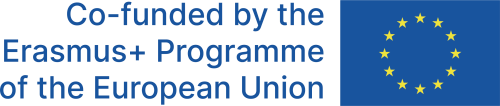 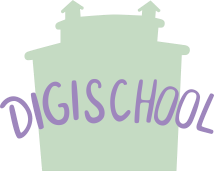 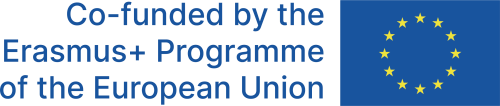 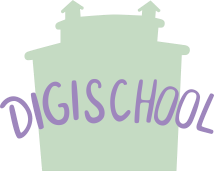                                                                             The Properties of Copper   It is a soft, orange-red precious metal. It is exceptionally ductile and malleable. In compounds it is in the oxidation states +1 and +2. It is a biogenic element. It can be found in the liver, bones and the blood. It is also a part of an enzyme necessary for the formation of hair and nails. It forms coordination complexes easily. It dissolves in nitric acid and in hot concentrated sulfuric acid. 